ຖ້າເຈົ້າມີອາການຂອງ COVID-19 (ມີໄຂ້ສູງກວ່າ 37.5 ອົງສາC, ໄອ, ເຈັບຄໍ, ແລະອື່ນໆ), 
ໃຫ້ແຈ້ງພໍ່ແມ່ແລະ ຄູອາຈານຂອງເຈົ້າແລະໃຫ້ໄປ ກວດຢູ່ ຄລີນິກເພື່ອຮັບການ ກວດແລະປິ່ນປົວ <ການແປພາສານີ້ໄດ້ເຮັດຢູ່ທີ່ສູນກາງໂທລະສັບ ດານູຣີ 1577-1366>ກົດລະບຽບກັກກັນໂຄໂຣນາ 19 ເພື່ອໃຫ້ປະຕິບັດຢູ່ຕາມໂຮງຮຽນກົດລະບຽບກັກກັນໂຄໂຣນາ 19 ເພື່ອໃຫ້ປະຕິບັດຢູ່ຕາມໂຮງຮຽນກົດລະບຽບກັກກັນໂຄໂຣນາ 19 ເພື່ອໃຫ້ປະຕິບັດຢູ່ຕາມໂຮງຮຽນໃສ່ ໜ້າ ກາກທີ່ຖືກຕ້ອງຢູ່ທຸກເວລາ, ທຸກບ່ອນໃສ່ ໜ້າ ກາກທີ່ຖືກຕ້ອງຢູ່ທຸກເວລາ, ທຸກບ່ອນໃສ່ ໜ້າ ກາກທີ່ຖືກຕ້ອງຢູ່ທຸກເວລາ, ທຸກບ່ອນໃສ່ ໜ້າ ກາກທີ່ຖືກຕ້ອງຢູ່ທຸກເວລາ, ທຸກບ່ອນ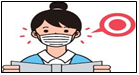 ໃສ່ໜ້າກາກເປັນປະຈໍາ ໃນເວລາຮຽນ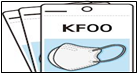 ຕ້ອງໃຫ້ມີໜ້າ ກາກເພີ່ມອີກເພື່ອໄວ້ ໃສ່ໃນກໍລະນີສຸກເສີນ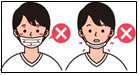 ໃສ່ ໜ້າ ກາກທີ່ພໍດີກັບໃບ ໜ້າ ຂອງທ່ານເພື່ອບໍ່ໃຫ້ດັງແລະປາກຂອງເຈົ້າໄດ້ ຮັບການ ສຳຜັດ.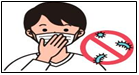 ໃນຂະນະທີ່ໃສ່ໜ້າກາກຢ່າຈັບບາຍມັນ 	ຢູ່ໃນຫ້ອງຮຽນ	ຢູ່ໃນຫ້ອງຮຽນ	ຢູ່ໃນຫ້ອງຮຽນ	ຢູ່ໃນຫ້ອງຮຽນ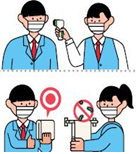 ກວດອຸນຫະພູມກ່ອນ ເຂົ້າຫ້ອງຮຽນຂ້າເຊື້ອຢູ່ຕາມສິ່ງຂອງ ທົ່ວໄປ ເລື້ອຍ ແລະຖ້າເປັນໄປໄດ້ຄວນ ໃຊ້ເຄື່ອງໃຊ້ສ່ວນ ຕົວທຸກຄັ້ງ.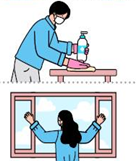 ຂ້າເຊື້ອຢູ່ຕາມ ໂຕະຂອງເຈົ້າທຸກມື້ເປີດປ່ອງຢ້ຽມ ເລື້ອຍໆ ເພື່ອລະບາຍອາກາດຫຼາຍກວ່າ ໜຶ່ງ ຄັ້ງຕໍ່ຊົ່ວໂມງເວລາພັກ​ຜ່ອນເວລາພັກ​ຜ່ອນເວລາພັກ​ຜ່ອນເວລາພັກ​ຜ່ອນ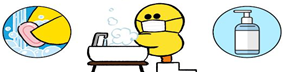 ລ້າງມືຂອງເຈົ້າໃຫ້ສະອາດ ດ້ວຍສະບູ ແລະ ນໍ້າສະອາດ (ຫຼັງຈາກອອກກໍາລັງກາຍ, ໃນເວລາພັກຜ່ອນ, ກ່ອນອາຫານ, ແລະອື່ນໆ).ຫຼີກເວັ້ນການເຄື່ອນໄຫວ ແລະການຕິດຕໍ່ທີ່ບໍ່ຈໍາເປັນລ້າງມືຂອງເຈົ້າໃຫ້ສະອາດ ດ້ວຍສະບູ ແລະ ນໍ້າສະອາດ (ຫຼັງຈາກອອກກໍາລັງກາຍ, ໃນເວລາພັກຜ່ອນ, ກ່ອນອາຫານ, ແລະອື່ນໆ).ຫຼີກເວັ້ນການເຄື່ອນໄຫວ ແລະການຕິດຕໍ່ທີ່ບໍ່ຈໍາເປັນເວລາອາຫານທ່ຽງເວລາອາຫານທ່ຽງເວລາອາຫານທ່ຽງເວລາອາຫານທ່ຽງ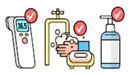 ກວດອຸນຫະພູມແລະໃຊ້ເຈວລ້າງມືກ່ອນ ອາຫານ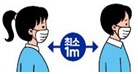 ຮັກສາໄລຍະຫ່າງທີ່ ເໝາະສົມ(ຫຼາຍກ່ວາ 1 ແມັດ)ແລະຢ່າລົມກັນໃນຂະນະທີ່ລໍຖ້າອາຫານ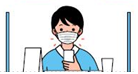 ເອົາໜ້າກາກອອກທັນທີກ່ອນກິນເຂົ້າແລະໃສ່ມັນຄືນທັນທີຫຼັງກິນເຂົ້າ.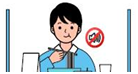 ກິນອາຫານຢູ່ໃນສະ ຖານທີ່ໆຖືກກໍານົດ ໃຫ້ຢ່າງສະຫງົບເວລາຮຽນເວລາຮຽນເວລາຮຽນເວລາຮຽນ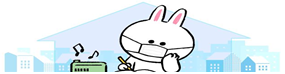 ກັບບ້ານທັນທີຫຼັງຈາກເລີ່ກໂຮງຮຽນປະຕິບັດຕາມກົດລະບຽບການກັກກັນຢູ່ຕາມ ໂຮງຮຽນຄືກັນກັບຢູ່ໃນໂຮງຮຽນກັບບ້ານທັນທີຫຼັງຈາກເລີ່ກໂຮງຮຽນປະຕິບັດຕາມກົດລະບຽບການກັກກັນຢູ່ຕາມ ໂຮງຮຽນຄືກັນກັບຢູ່ໃນໂຮງຮຽນ